Об изменении потребительских цен в июле 2022 годаВ июле 2022 года в Красноярском крае цены на потребительском рынке увеличились: 
- за месяц (к июню 2022 года) – на 0,1 процента;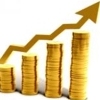 - с начала 2022 года (к декабрю 2021 года) – на 10,9 процента;- за год (к июлю 2021 года) – на 15,3 процента.Индексы потребительских цен на товары и услугиВ июле 2022 года по отношению к июлю 2021 года (за год) индекс потребительских цен составил 115,3 процента. Среди наблюдаемых 547 товаров и услуг изменение цен сложилось следующим образом:снизились цены по 42 позициям наименований товаров и услуг;рост цен не превышал уровень инфляции по 266 позициям;рост цен превышал уровень инфляции по 239 позициям.Группировка потребительских товаров и услуг по темпам роста (снижения) цен 
Значительное увеличение цен (более 40 процентов) наблюдалось по 21 позиции наименований товаров и услуг:в группе продовольственных товаров: на лук репчатый – на 71,8 процента, маргарин – на 44,6, кальмары мороженые – на 43,5, кофе натуральный в зернах 
и молотый – на 41,6, горох и фасоль – на 40,7, овощи замороженные – на 40,2 процента;в группе непродовольственных товаров: на «Ацетилсалициловую кислоту (Аспирин отечественный)» – на 98,7 процента, спички – на 53,6, тетрадь школьную – на 53,2, дезодорант – на 49,8, мыло хозяйственное – на 48,9, мыло туалетное и шприцы одноразовые – в равной степени на 47,4, крем для рук – на 47, стекло оконное листовое – на 46,5, шины для легкового автомобиля – на 45,2, легковой автомобиль иностранной марки новый – на 42,3, прокладки женские гигиенические – на 41,8, мыло туалетное 
жидкое – на 41,4 процента;в группе услуг: на полет в салоне экономического класса самолета – 
на 52,6 процента, ксерокопирование документа – на 52,1 процента.Значительное снижение цен (более 10 процентов) наблюдалось по 15 позициям наименований товаров и услуг: на «Ацетилцистеин (АЦЦ)» – на 36 процентов, поездки 
в отдельные страны Средней Азии – на 30,5, свеклу столовую – на 25,6, плиты древесностружечные, ориентированно-стружечные – на 22,8, «Эналаприл» – на 21,1, газовое моторное топливо – на 20,7, «Амоксициллин с клавулановой кислотой» – на 20,6, металлочерепицу – на 18,5, поездки в отдельные страны Южной Азии – на 15,6, поездки 
в отдельные страны Ближнего Востока – на 15,3, капусту белокочанную – на 15, поездки 
в отдельные страны Юго-Восточной Азии и поездку на отдых в Египет – в равной степени на 14,5, «Цефтриаксон» – на 13,9, огурцы свежие – на 11 процентов.Июль 2022 года, в % кИюль 2022 года, в % кИюль 2022 года, в % киюню2022 годадекабрю2021 годаиюлю2021 годаВсе товары и услуги100,1110,9115,3Продовольственные товары99,3111,5117,0Непродовольственные товары99,6110,6114,8Услуги102,1110,6113,9Темп роста 
(снижения) цен, %Количество 
товаров и услуг, 
единицДоля в общем числе наблюдаемых товаров 
и услуг, %До 100,0427,7100,0-115,326648,6115,4 и выше23943,7  из них свыше 140,0213,8Итого547100